   台北市不動產仲介經紀商業同業公會 函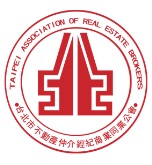                                                 公會地址：110台北市信義區基隆路1段111號8F-1                                                公會網址：http://www.taipeihouse.org.tw/                                                電子郵址：taipei.house@msa.hinet.net                                                聯絡電話：2766-0022傳真：2760-2255         受文者：各會員公司 發文日期：中華民國110年5月31日發文字號：北市房仲立字第110072號速別：普通件密等及解密條件或保密期限：附件： 主旨：地政局來函有關內政部110年5月24日發布「成屋買賣定型化契約應記載及不得記載事項」壹、第9點(稅費負擔之約定)有關其他約定事項涉及自來水、電力及瓦斯管線費用負擔方式之解釋令，轉發會員公司，請 查照。說明：依據臺北市政府地政局110年5月27日北市地權字第1106013465號函轉內政部110年5月24日台內地字第11002605363號函辦理。地政局及內政部函文詳如附件。正本：各會員公司副本：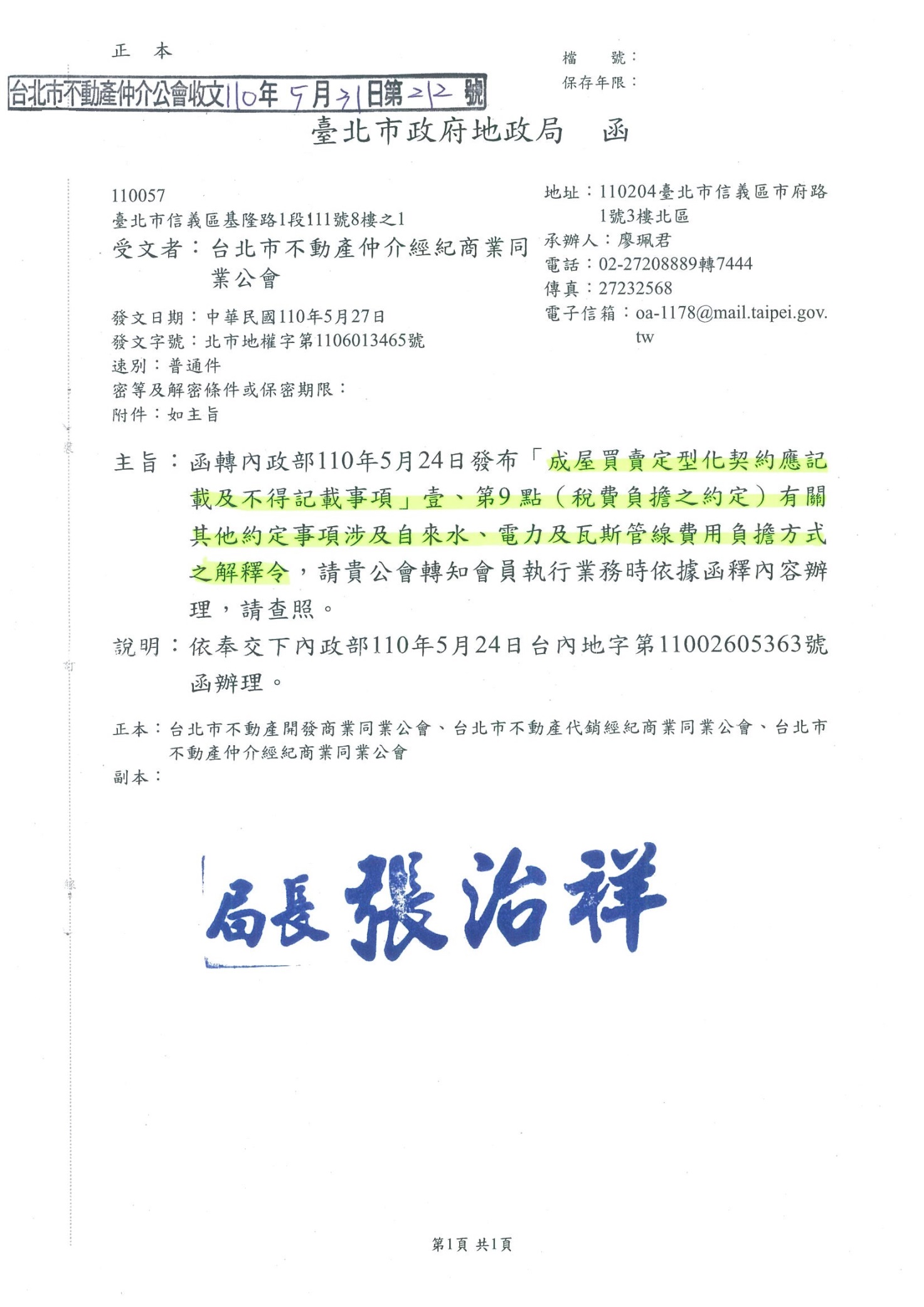 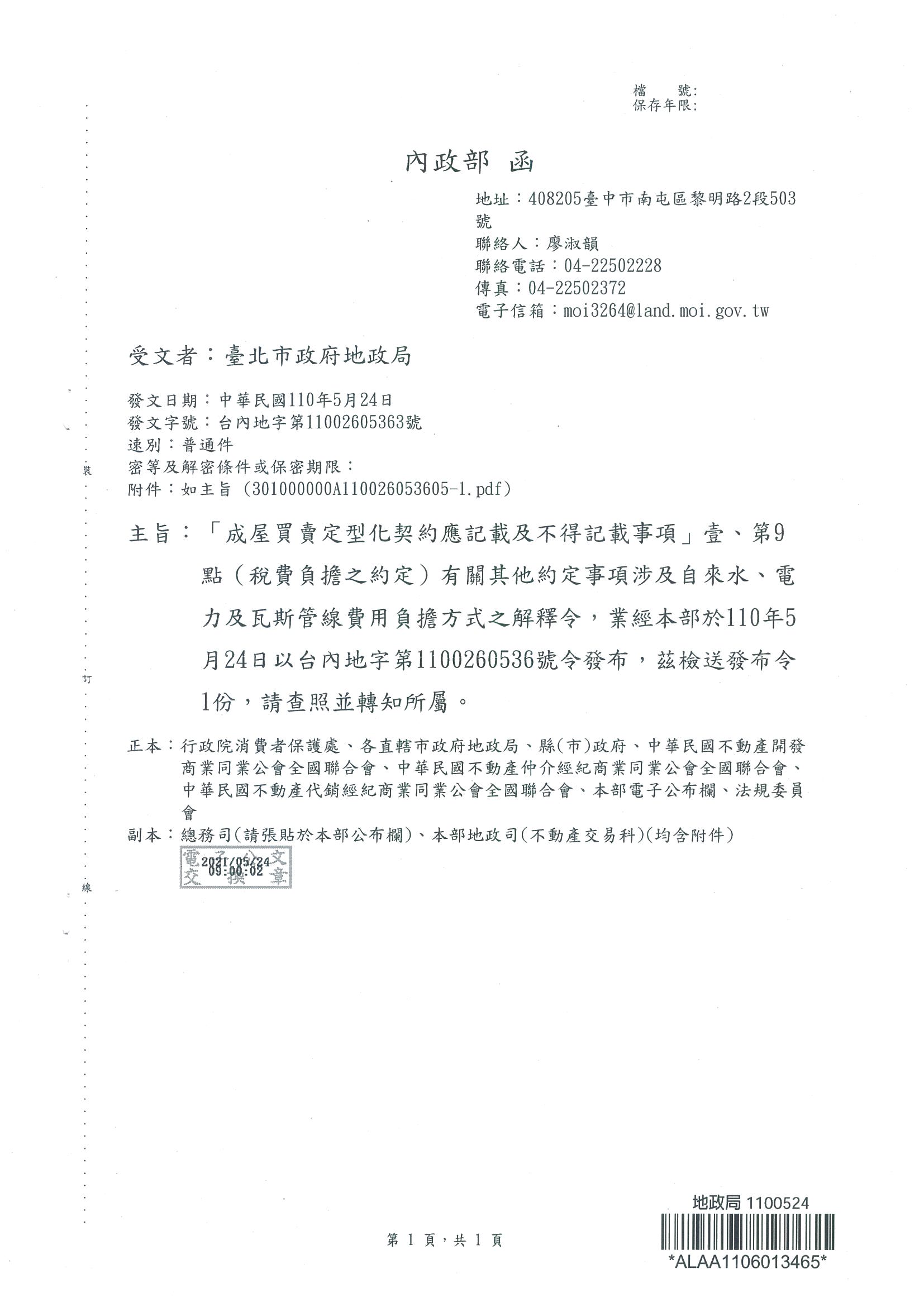 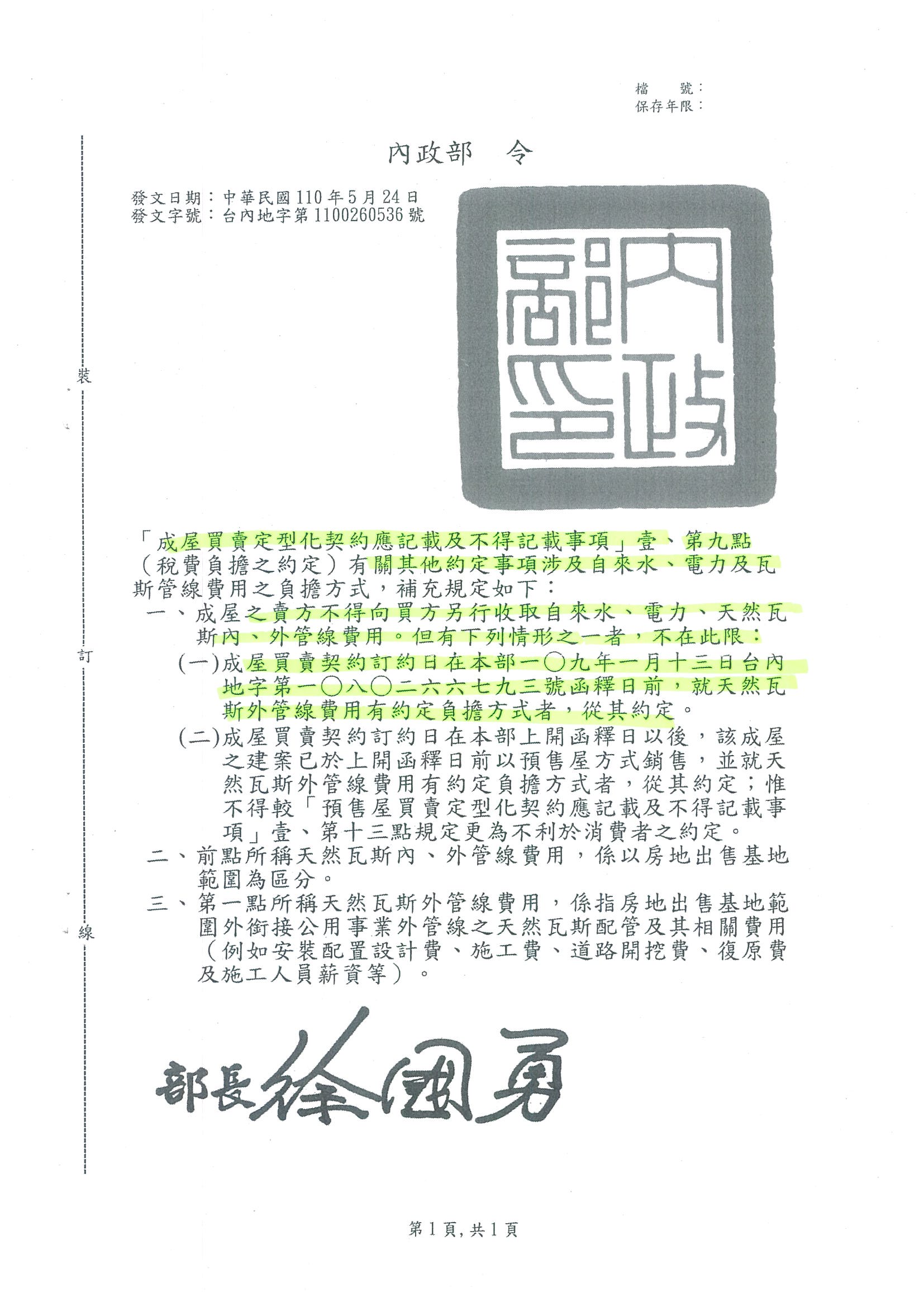 